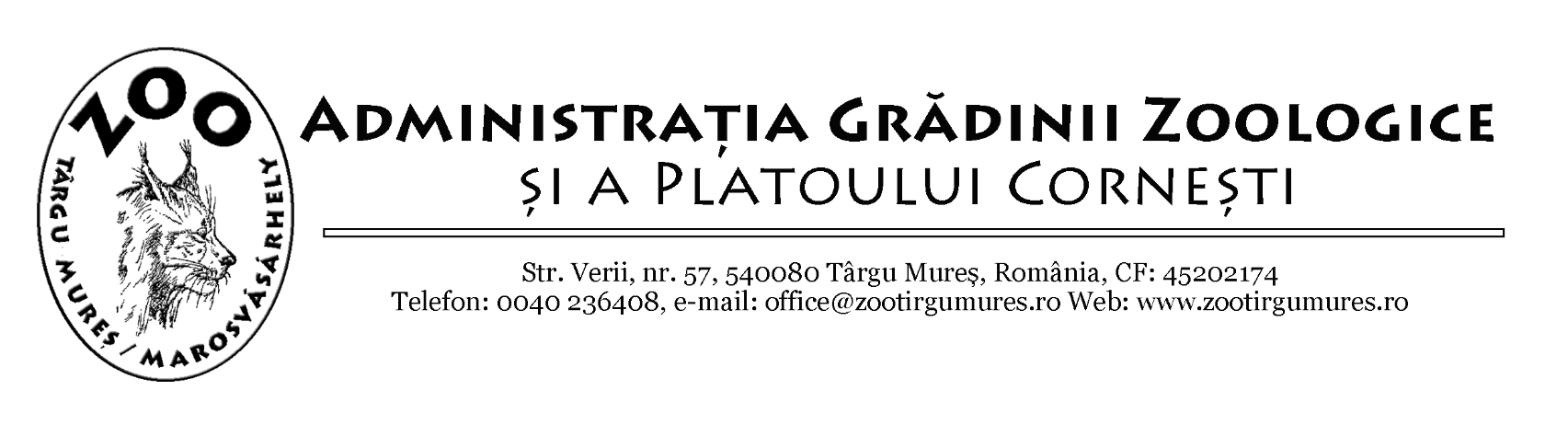         (nu produce efecte juridice)*Nr. 1706 din 07.09.2022                                                                   Inițiator                                                                                                            Primar,                                                                                                                                                                                                             			                                                                        Soós Zoltán          REFERAT DE APROBAREprivind modificarea şi completarea Anexei 1 la Hotărârea Consiliului Local Municipal Târgu Mureş nr. 155/ 2022 referitoare la aprobarea regulamentului temporar privind activitatea de comerț ambulant/stradal și prestarea de servicii pe raza Grădinii Zoologice și a Platoului CorneștiAdministrația Grădinii Zoologice și Platoului Cornești a fost înființată prin Hotărâre a Consiliului local Târgu Mureș  nr. 311 din 30.09.2021 instituție publică de interes local cu personalitate juridică, în subordinea Consiliului Local Municipal Târgu Mureș.Prin HCL nr.155 din 26 mai 2022 a fost aprobat Regulamentul temporar pentru activitatea de comerț ambulant/stradal și prestarea de servicii pe raza Grădinii Zoologice și a Platoului Cornești.Până la data prezentă este în curs de elaborare procedura de licitație și caietul de sarcini, în cadrul căruia Administrația Grădinii Zoologice și a Platoului Cornești va stabili amplasamentele pentru care este permisă desfășurarea de activități comerciale pe domeniul public şi privat al acesteia. Totodată amplasamentele aprobate vor fi scoase la licitație publică potrivit procedurii ce urmează a fi adoptată printr-o hotărâre ulterioară.Având în vedere că, elaborarea și finalizarea acestei proceduri de licitație și a caietului de sarcini, presupune parcurgerea unor succesiuni de etape care în prezent se află în  proces de desfășurare, fiind necesară printre altele și adoptarea bugetului de venituri și cheltuieli pentru anul 2023, unde Administrația Grădinii Zoologice și a Platoului Cornești trebuie să cuprindă sumele necesare amenajării zonei propuse spre închiriere, sumele necesare pentru punerea la dispoziție a construcțiilor și a spațiilor pentru desfășurarea activitățiilor economice. Pe de altă parte având în vedere și numeroasele solicitări făcute de către agenții economici, de a se desfășura cu ocazia sărbătorilor legale de peste an, precum și a sfârșiturilor de săptămână, pe aleea de promenada care duce înspre Grădina Zoologică, activități de comerț ambulant/stradal și prestarea de servicii. Nu în ultimul rând, având în vedere solicitările formulate din partea vizitatorilor, din partea instituțiilor cu privire la oportunitatea și necesitatea desfășurării în mod continuu a activităților de comerț ambulant/stradal și prestarea de servicii pe raza Grădinii Zoologice și a Platoului Cornești.Până la aprobarea procedurii de licitație și a caietul de sarcini, Administrația Grădinii Zoologice și a Platoului Cornești propune prelungirea activității de comerț ambulant/stradal și prestarea de servicii pe raza Grădinii Zoologice și a Platoului Cornești pe o pe o perioadă care nu va depăși un interval de 116  zile începând cu data de 1 octombrie 2022 până la data 31 mai  2023 (103 zile , în zilele de Vineri – Sâmbătă - Duminică; 6 zile sărbători legale: 30 noiembrie 2022, 1 decembrie 2022,  26 decembrie 2022, 24 ianuarie 2023,17 aprilie 2023, 1 mai 2023 ) + 7 zile legătura dintre zilele sărbători legale sau sfârșit de săptămână, (2 decembrie 2022, 23 ianuarie 2023, 13 februarie 2023, 14 februarie 2023, 1 martie 2023, 2 martie 2023, 10 aprilie 2023  pe parcursul a 8 luni.Totodată se va modifica orarul de aprovizionare, aprobat prin decizia nr.84/24.08.2022 de către directorul Administrației Grădinii Zoologice și al Platoul Cornești.Se vor stabili cerințe noi pentru agenții economici privind:interzicerea aprovizionării în afara orelor de program aprobate prin Decizia nr.84/24.08.2022, cu orice tip de autovehicul și circulația acestora cu autoturismele personale pe cele două aleei de acces înspre Grădina Zoologică, conform art.1 din Decizia nr.85/24.08.2022, aprobate de către directorul Administrației Grădinii Zoologice și al Platoul Cornești interzicerea, fără nici o excepție, și staționarea tuturor autovehiculelor și autorulotelor, remorcilor, corturilor, a mobilierlui  de terasă – mese, bănci, scaune etc., aparatelor de kurtos, popcorn și orice alte bunuri aparținând agenților economici în parcările situate pe Platoul Cornești administrate de A.G.Z.P.C. conform art. 2 din Decizia nr.85/24.08.2022 aprobată de către directorul Administrației Grădinii Zoologice și al Platoul Cornești,eliberarea domeniului public aparţinând A.G.Z.P.C.,  fără nici o excepție, la încheierea perioadei stabilite prin acord (ex. Duminică seara)interzicerea deversării lichidelor, uleiurilor și a altor soluții ce rezultă din activitatea economică în sistemul de canalizare sau de apă pluvială;interzicerea depozitării lângă coșurile de gunoi, la marginea trotuarului  a deșeurilor voluminoase (ambalaje din carton, plastic, sticlă, peturi);respectarea programului stabilit pentru plata taxelor datorate în fiecare zi de marți între orele 13.00-15.00, conform art.2 din Decizia nr.90/12.09.2022, aprobată de către directorul Administrației Grădinii Zoologice și al Platoul Cornești.Proiectul de hotărâre urmează a fi adoptat în contextul legislaţiei  generale şi specifice în materie, respectiv OUG nr. 57/2019 privind Codul administrativ, Legea nr. 273/2006  privind finanţele publice locale.                  Faţă de cele mai sus expuse, Proiectul de hotărâre privind modificarea şi completarea Anexei 1 la Hotărârea Consiliului local municipal Târgu Mureş nr. 155/ 2022 referitoare la aprobarea regulamentului temporar privind activitatea de comerț ambulant/stradal și prestarea de servicii pe raza Grădinii Zoologice și a Platoului Cornești va fi prezentat  spre dezbatere şi aprobare Consiliului local al Municipiului Târgu Mureş.DIRECTOR  A.G.Z.P.C.Szánthó János Csaba*Actele administrative sunt hotărârile de Consiliu local care intră în vigoare şi produc efecte juridice după îndeplinirea condițiilor prevăzute de art. 129, art. 139 din O.U.G. nr. 57/2019 privind Codul Administrativ